https://auction-house.ru/catalog/l-30000144537/ 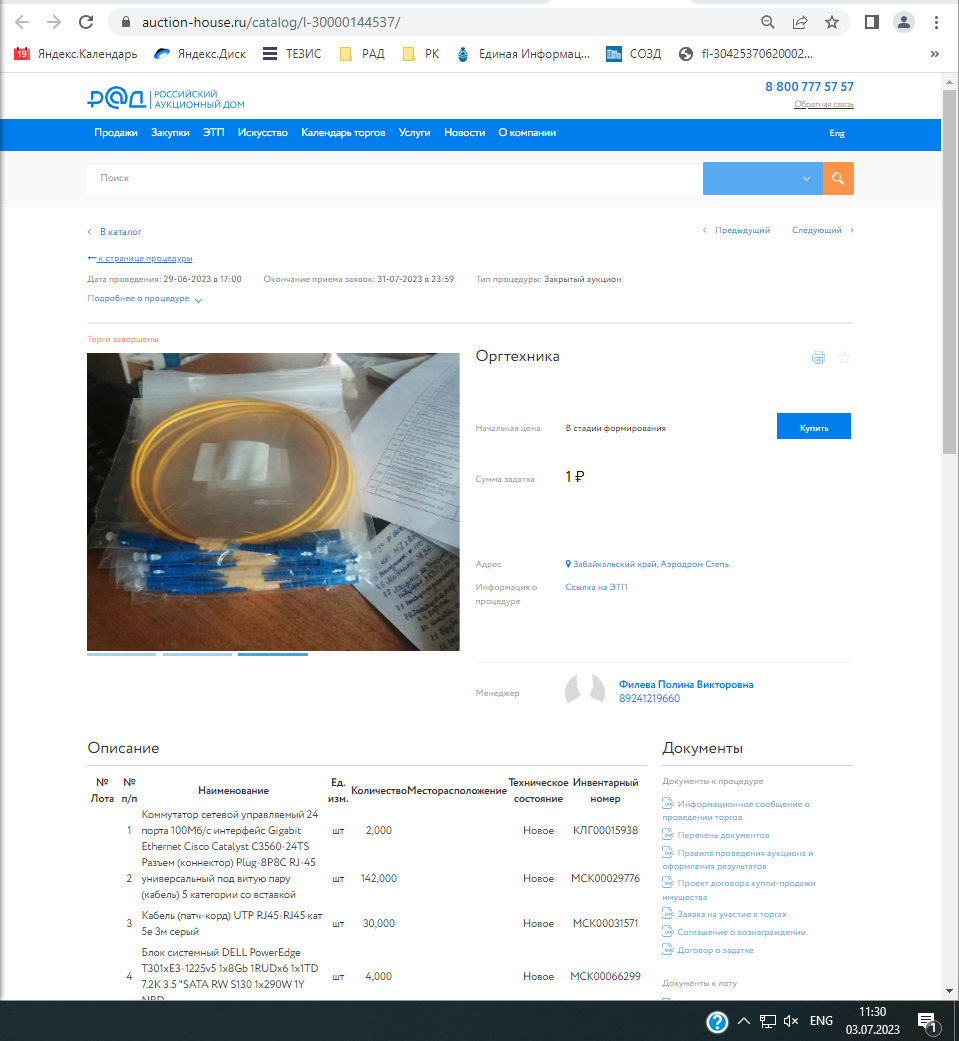 https://catalog.lot-online.ru/index.php?dispatch=products.view&product_id=731199 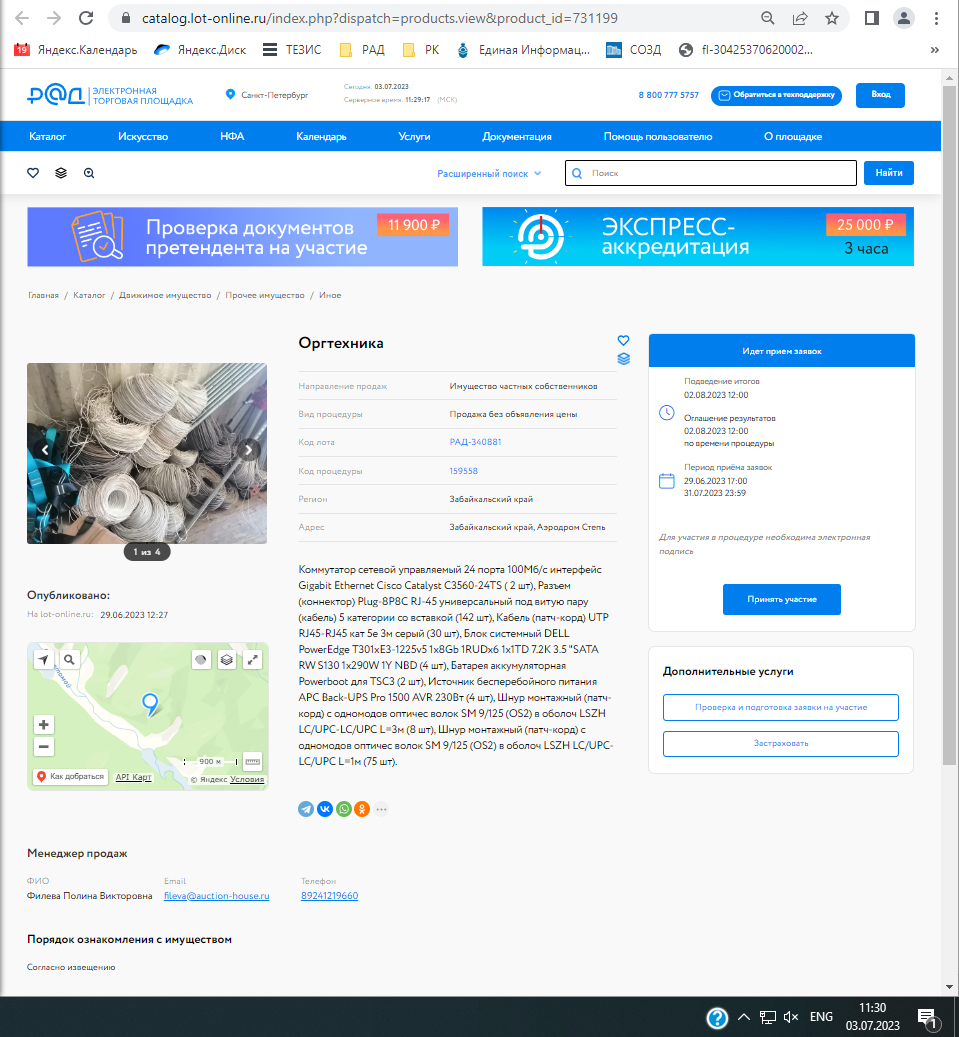 https://zalog.lot-online.ru/user/collateral/catalog_page.html?id=516256005 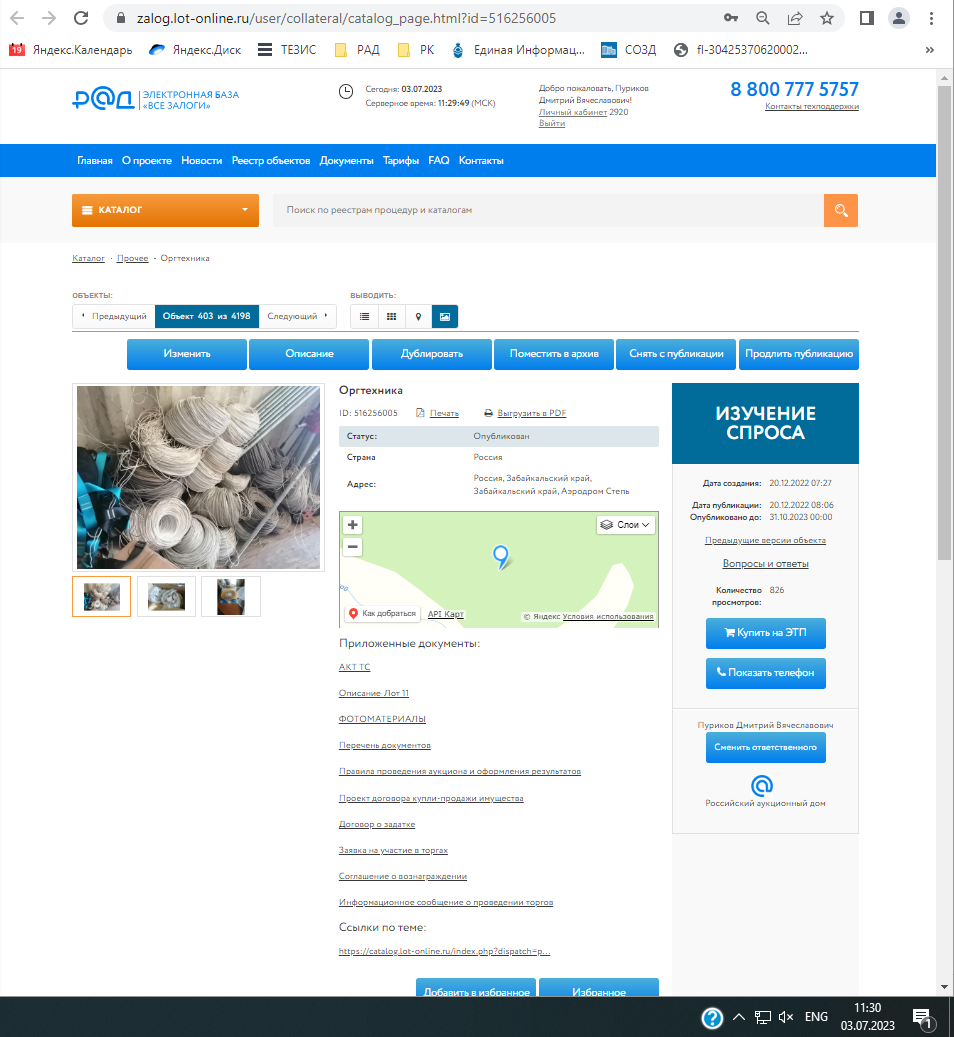 https://1000dosok.ru/vladivostok/orgtehnika_6446099  (29.06) 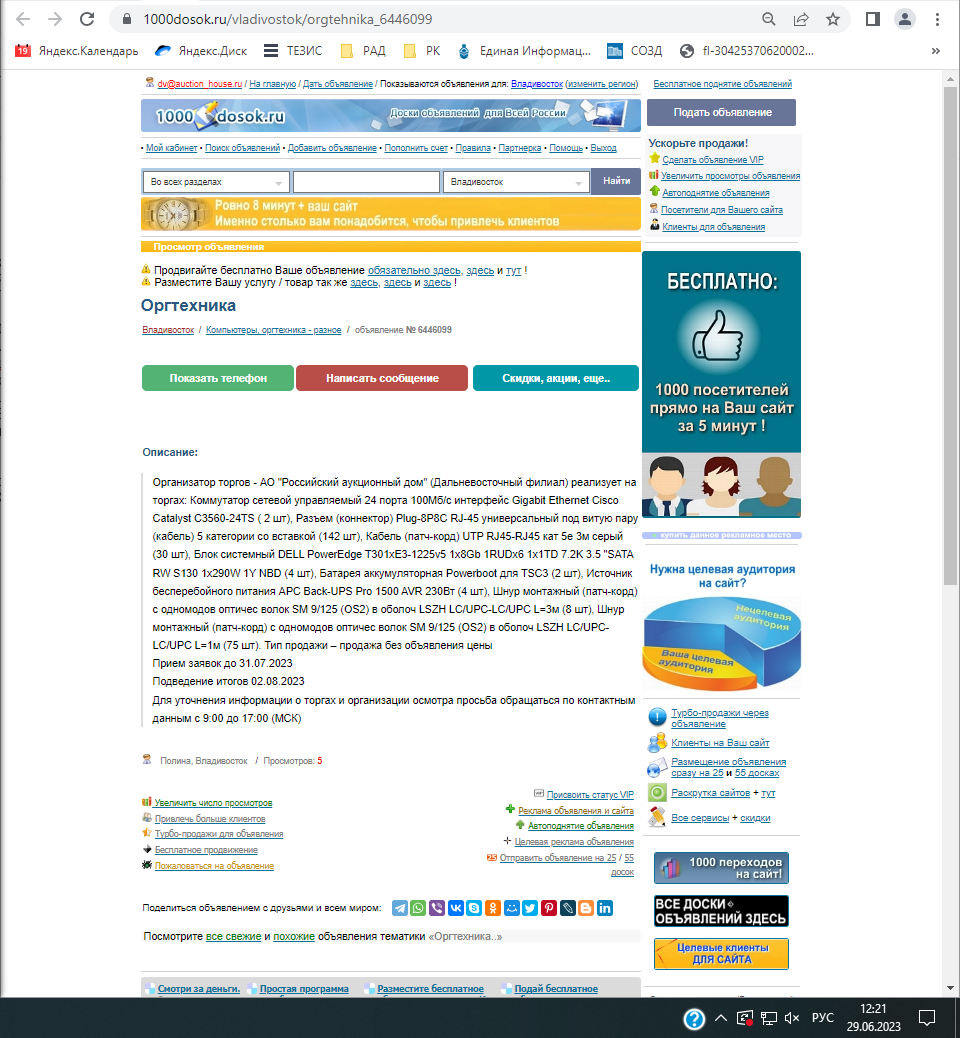 https://chitinskaya-oblast.unibo.ru/m28189230/orgtehnika.htm  (29.06) 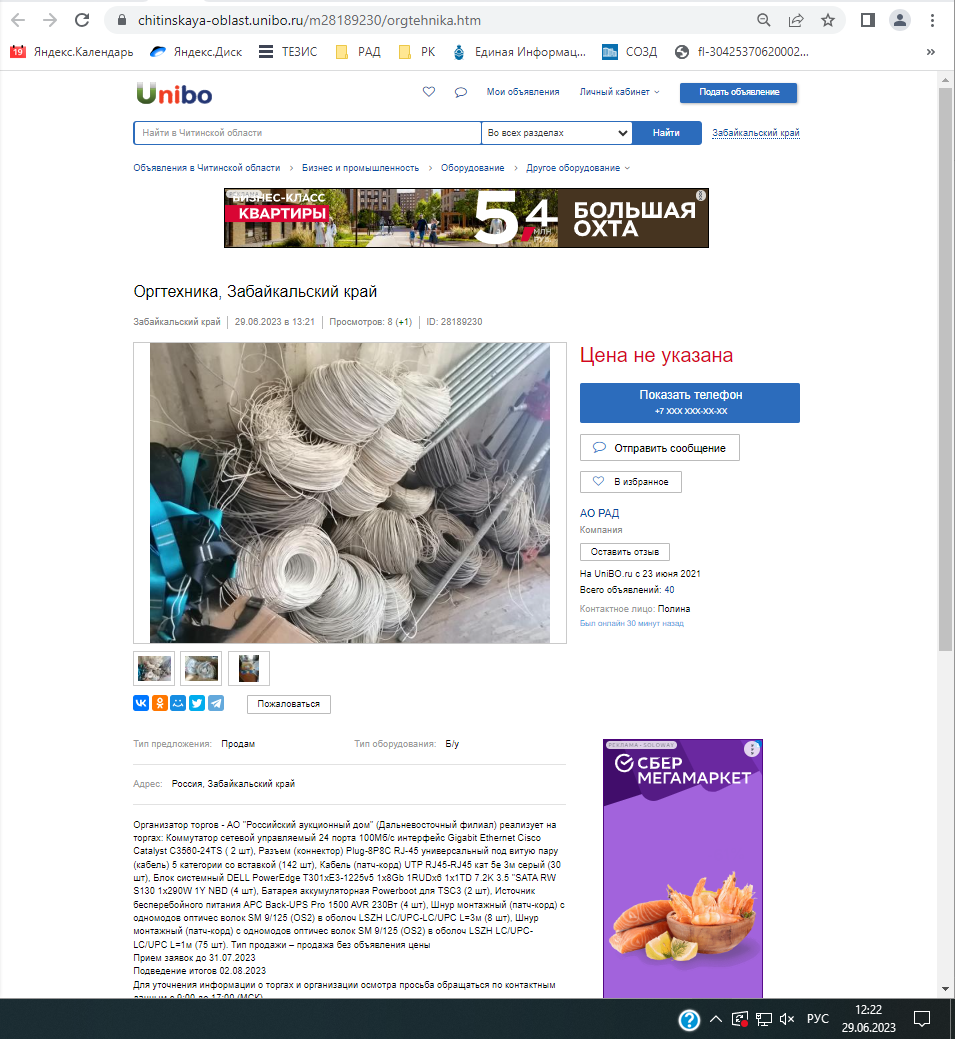 https://chita.gde.ru/c/orgtehnika_75424454.html  (29.06) 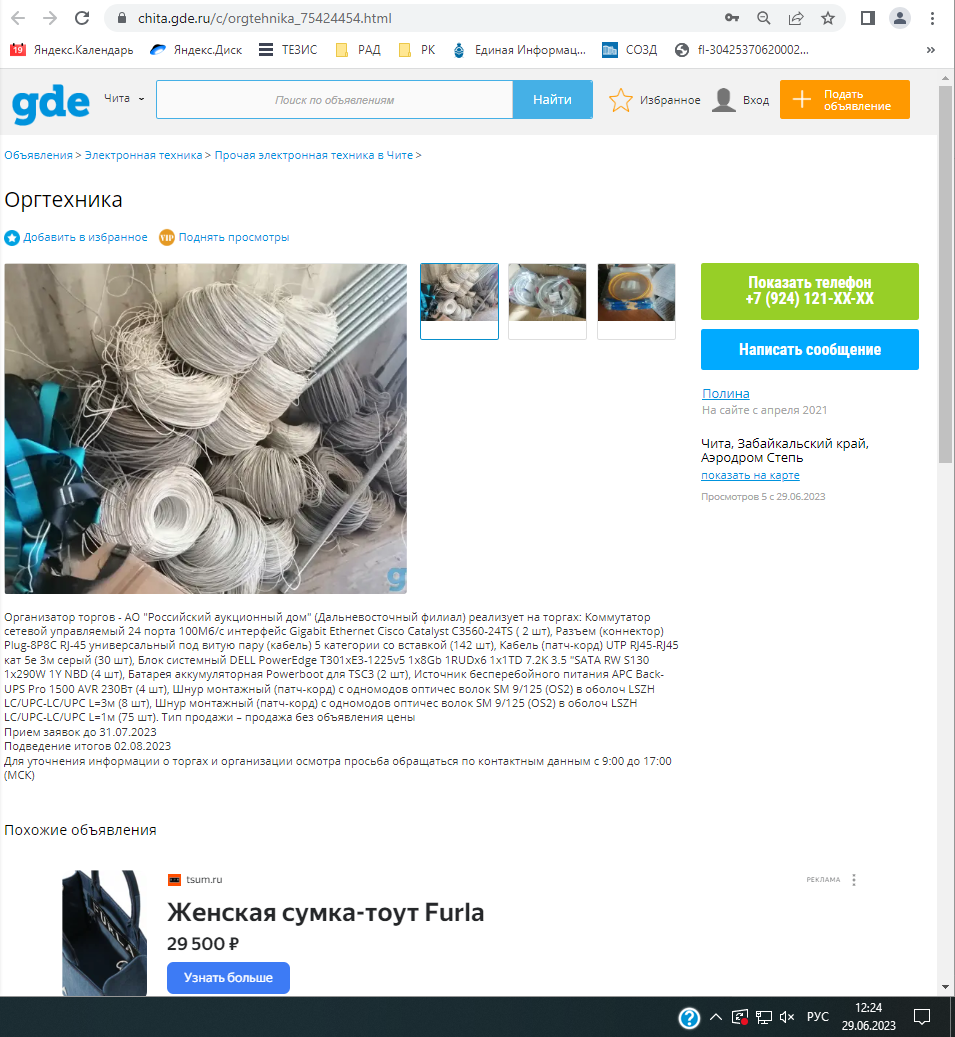 https://damuma.ru/content/orgtehnika-0  (29.06) 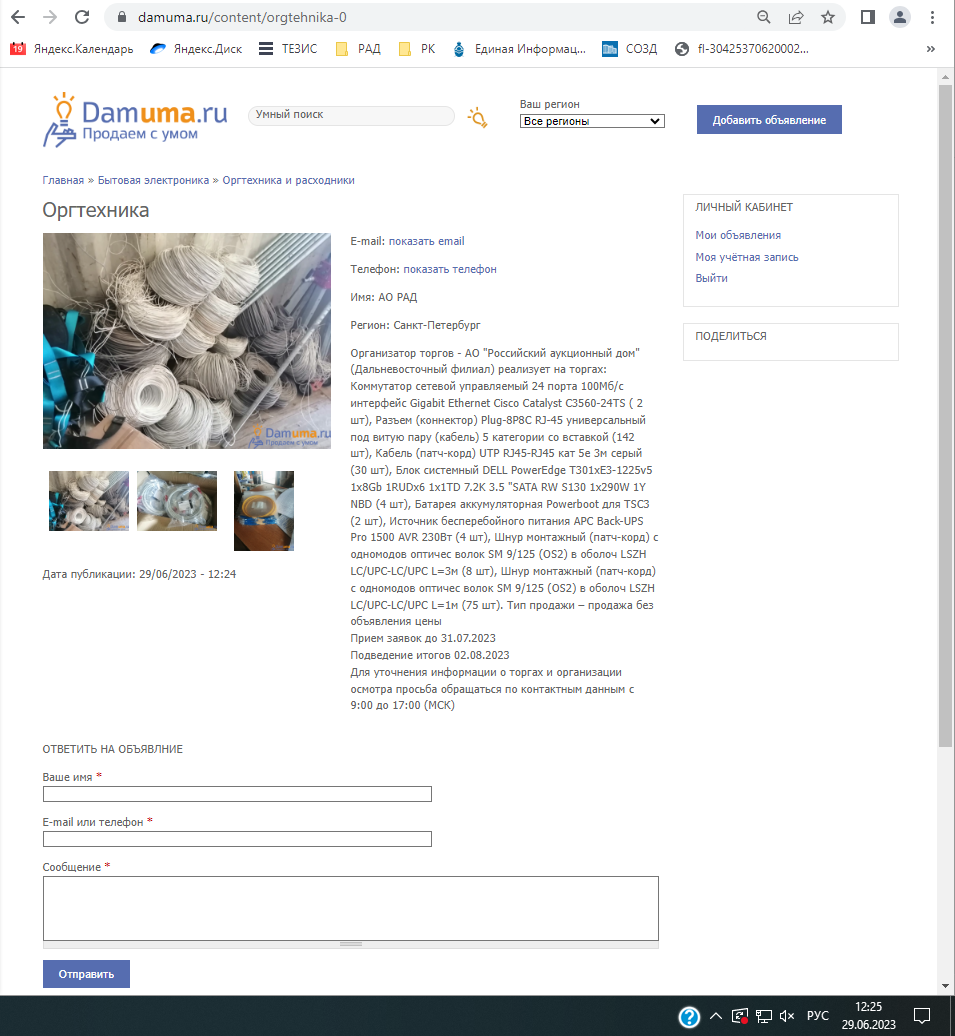 